GMPT软件试用申请表   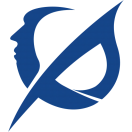 Version：2023-9-20注：1. 请您认真填写上表和下方技术需求表，并通过申请邮箱发送到trial@gmpt.com.cn ，我们将会在收到申请后1-2个工作日内完成审核并发放试用版软件到申请邮箱；请您浏览填写下页的技术需求表，以便我们更贴近您的需求并发放合适的软件，需求可填写您关注的期刊论文内容；您可以登录上海芯钬量子官网：https://www.gmpt.com.cn/ 查看软件介绍及功能描述；上海芯钬量子提供专业的软件定制化开发服务和物理机理剖析服务，如您有特殊需求，请联系service@gmpt.com.cn 。申请人信息申请人信息申请人信息申请人信息申请人信息申请人信息联系人：单位：联系邮箱：部门：联系电话：职位：单位地址：软件试用相关信息(请在要选择的项目前的打√号)软件试用相关信息(请在要选择的项目前的打√号)软件试用相关信息(请在要选择的项目前的打√号)软件试用相关信息(请在要选择的项目前的打√号)软件试用相关信息(请在要选择的项目前的打√号)软件试用相关信息(请在要选择的项目前的打√号)申请试用软件：申请试用软件： Nuwa 半导体工艺和器件仿真软件（微电子器件和光电子器件） Macondo 光波导电磁波仿真软件（波动光学及集成光子仿真） Rayzen光线追踪仿真和光学设计软件（成像与非成像光学元件仿真） Nuwa 半导体工艺和器件仿真软件（微电子器件和光电子器件） Macondo 光波导电磁波仿真软件（波动光学及集成光子仿真） Rayzen光线追踪仿真和光学设计软件（成像与非成像光学元件仿真） Nuwa 半导体工艺和器件仿真软件（微电子器件和光电子器件） Macondo 光波导电磁波仿真软件（波动光学及集成光子仿真） Rayzen光线追踪仿真和光学设计软件（成像与非成像光学元件仿真） Nuwa 半导体工艺和器件仿真软件（微电子器件和光电子器件） Macondo 光波导电磁波仿真软件（波动光学及集成光子仿真） Rayzen光线追踪仿真和光学设计软件（成像与非成像光学元件仿真）试用所需背景知识：试用所需背景知识： Nuwa 半导体物理和能带理论  半导体微电子器件物理 半导体激光器原理（非必需） 量子力学基础（非必需） 半导体物理和能带理论  半导体微电子器件物理 半导体激光器原理（非必需） 量子力学基础（非必需） 半导体物理和能带理论  半导体微电子器件物理 半导体激光器原理（非必需） 量子力学基础（非必需）试用所需背景知识：试用所需背景知识：Macondo 波动光学的基础知识 电磁场与电磁波理论 硅光子器件原理 FDTD算法和模式展开算法的基本原理 波动光学的基础知识 电磁场与电磁波理论 硅光子器件原理 FDTD算法和模式展开算法的基本原理 波动光学的基础知识 电磁场与电磁波理论 硅光子器件原理 FDTD算法和模式展开算法的基本原理试用所需背景知识：试用所需背景知识：Rayzen 几何光学 波动光学（非必需） 非成像光学系统设计 成像光学系统设计（非必需） 自由曲线曲面造型（非必需） 几何光学 波动光学（非必需） 非成像光学系统设计 成像光学系统设计（非必需） 自由曲线曲面造型（非必需） 几何光学 波动光学（非必需） 非成像光学系统设计 成像光学系统设计（非必需） 自由曲线曲面造型（非必需）采购意向：采购意向： 近期仅评估 采购前评估 其他                      近期仅评估 采购前评估 其他                      近期仅评估 采购前评估 其他                      近期仅评估 采购前评估 其他                     从何处获知GMPT相关产品从何处获知GMPT相关产品 官网（www.gmpt.com.cn） 文章或视频 熟人或朋友推荐：                     其他                      官网（www.gmpt.com.cn） 文章或视频 熟人或朋友推荐：                     其他                      官网（www.gmpt.com.cn） 文章或视频 熟人或朋友推荐：                     其他                      官网（www.gmpt.com.cn） 文章或视频 熟人或朋友推荐：                     其他                     是否需要GMPT技术支持是否需要GMPT技术支持 是                  否 是                  否 是                  否 是                  否 Nuwa软件试用需求自填表 Nuwa软件试用需求自填表 Nuwa软件试用需求自填表 Nuwa软件试用需求自填表涉及材料是否涉及半导体器件工艺或GDS导入器件类型、涉及结构器件类型如HEMT、MOSFET、LED、PD、DFB、VCSEL等各类半导体器件；结构如Type II型探测器、量子点、多结结构、电极形状、PSS、表面粗化等。器件类型如HEMT、MOSFET、LED、PD、DFB、VCSEL等各类半导体器件；结构如Type II型探测器、量子点、多结结构、电极形状、PSS、表面粗化等。器件类型如HEMT、MOSFET、LED、PD、DFB、VCSEL等各类半导体器件；结构如Type II型探测器、量子点、多结结构、电极形状、PSS、表面粗化等。期望输出数据或达成效果内部各种物理量如电场、电势、载流子浓度、能带结构等空间分布；器件整体稳态参数如暗电流、光电流、响应率、响应度、发光光谱等；器件整体瞬态特性如激光器振荡特性、弛豫现象、高频S参数等。内部各种物理量如电场、电势、载流子浓度、能带结构等空间分布；器件整体稳态参数如暗电流、光电流、响应率、响应度、发光光谱等；器件整体瞬态特性如激光器振荡特性、弛豫现象、高频S参数等。内部各种物理量如电场、电势、载流子浓度、能带结构等空间分布；器件整体稳态参数如暗电流、光电流、响应率、响应度、发光光谱等；器件整体瞬态特性如激光器振荡特性、弛豫现象、高频S参数等。其他（请备注）：Macondo软件试用需求自填表Macondo软件试用需求自填表涉及材料器件结构尺寸及参数如无源器件（微环谐振器、多模干涉器、定向耦合器）、有源器件（电光调制器、光电探测器）、非波导类器件（光栅、MicroLED、CMOS图像传感）等（图片或示意图）光源类型及输入方式如模式光源，波长范围1.5-1.6μm，波导端口入射出射关键指标结果或数据或平面波、高斯光束、偶极子（参考文献或图片，请尽量描述清晰，以便快速审核）仿真需求（输出数据）其他（参考文献或备注）：Rayzen软件试用需求自填表Rayzen软件试用需求自填表涉及材料表面散射属性如透射/反射/吸收率，朗伯散射，高斯散射参数，菲涅尔损耗，实测BSDF 数据文件，Harvey-Shack 参数，Abg 参数，膜层设置等光学系统结构尺寸与参数如背光系统，LED 结构，菲涅尔透镜，镜头光机结构，复杂形状的 CAD 建模需求等（图片或示意图）光源类型光强分布与光谱如光源形状，配光文件，raydata 文件，光谱分布等仿真需求（输出数据）如照度/强度/亮度分析，颜色分析，路径分析，或需要的特定物理量可视化结果（图片或示意图）其他（参考文献或备注）：